г. Петропавловск-Камчатский		                «           »  2019 года В целях реализации Федерального закона от 18.12.2013 № 442-ФЗ «Об основах социального обслуживания граждан в Российской Федерации», Закона Камчатского края от 01.07.2014 № 469                       «Об отдельных вопросах социального обслуживания граждан в Камчатском крае», а также приказом Министерства социального развития и труда Камчатского края и Министерства здравоохранения Камчатского края от 17.01.2019 № 68-п/37 «Об утверждении План мероприятий по реализации пилотного проекта по созданию системы долговременного ухода за гражданами пожилого возраста и инвалидами в Камчатском крае»ПРИКАЗЫВАЮ:Утвердить нормативы штатной численности в организациях социального обслуживания населения в Камчатском крае, участвующих в пилотном проекте по созданию системы долговременного ухода за гражданами пожилого возраста и инвалидами: 1) в центрах социального обслуживания населения, в том числе комплексных, и для граждан пожилого возраста и инвалидов согласно приложению 1;2) в стационарных организациях социального обслуживания согласно приложению 2.	2. Настоящий приказ вступает в силу через 10 дней после дня его официального опубликования.Министр                                                                                            Е.С. Меркулов                                                                                                       Приложение к 								        приказу Министерства	социального  развития	и труда Камчатского	края	от                           2019 №Нормативы штатной численности центров социального обслуживания населения, в том числе комплексных, и для граждан пожилого возраста и инвалидов                                                                                                         Приложение к 								         приказу Министерства	социального развития	и труда Камчатского	края	от                           2019 №Норматив штатной численности в стационарных организациях социального обслуживания, участвующих в реализации пилотного проекта по созданию системы долговременного ухода за гражданами пожилого возраста и инвалидами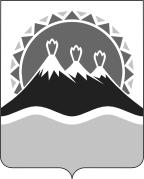 МИНИСТЕРСТВО СОЦИАЛЬНОГО РАЗВИТИЯ И ТРУДАКАМЧАТСКОГО КРАЯПРИКАЗ № Об утверждении нормативов штатной численности в организациях социального обслуживания в Камчатском крае, участвующих в реализации пилотного проекта по созданию системы долговременного ухода за гражданами пожилого возраста и инвалидами№ п/пНаименование должностиНорматив штатной численности, единицПараметры норматива штатной численности12341. Административная служба1. Административная служба1. Административная служба1. Административная служба1Руководитель1на организацию2Заместитель руководителя по пожарной безопасности и административно-хозяйственной части1на организацию, имеющую 2 и более обособленных территорий или отделение дневного пребывания граждан пожилого возраста и инвалидов или отделение социальной реабилитации граждан с ограниченными возможностями здоровья и пожилого возрастаПримечание: Должность вводится в штат организации исходя из производственной необходимости в пределах установленной штатной численности и фонда оплаты труда организации.Примечание: Должность вводится в штат организации исходя из производственной необходимости в пределах установленной штатной численности и фонда оплаты труда организации.Примечание: Должность вводится в штат организации исходя из производственной необходимости в пределах установленной штатной численности и фонда оплаты труда организации.Примечание: Должность вводится в штат организации исходя из производственной необходимости в пределах установленной штатной численности и фонда оплаты труда организации.3Заместитель руководителя2на организацию (2 должности заместителя руководителя вводится при численности обслуживаемых граждан свыше 650 человек)4Юрисконсульт1на организацию5Аналитик1на организацию6Специалист по охране труда, специалист по противопожарной профилактике, специалист гражданской обороны0,5до 100 штатных единиц6Специалист по охране труда, специалист по противопожарной профилактике, специалист гражданской обороны1от 101 штатной единицы и вышеПримечание:1. Должность специалиста по охране труда вводится в Организацию при численности работников свыше 50 человек;2. В Организациях с количеством работников свыше 200 человек, вводится 1 должность специалиста по гражданской обороне, при наличии стационарного отделения;3. Должность специалиста по противопожарной профилактике вводится при Организацию при численности работников свыше 100 человек или при наличии стационарного отделения.Примечание:1. Должность специалиста по охране труда вводится в Организацию при численности работников свыше 50 человек;2. В Организациях с количеством работников свыше 200 человек, вводится 1 должность специалиста по гражданской обороне, при наличии стационарного отделения;3. Должность специалиста по противопожарной профилактике вводится при Организацию при численности работников свыше 100 человек или при наличии стационарного отделения.Примечание:1. Должность специалиста по охране труда вводится в Организацию при численности работников свыше 50 человек;2. В Организациях с количеством работников свыше 200 человек, вводится 1 должность специалиста по гражданской обороне, при наличии стационарного отделения;3. Должность специалиста по противопожарной профилактике вводится при Организацию при численности работников свыше 100 человек или при наличии стационарного отделения.Примечание:1. Должность специалиста по охране труда вводится в Организацию при численности работников свыше 50 человек;2. В Организациях с количеством работников свыше 200 человек, вводится 1 должность специалиста по гражданской обороне, при наличии стационарного отделения;3. Должность специалиста по противопожарной профилактике вводится при Организацию при численности работников свыше 100 человек или при наличии стационарного отделения.1.1. Финансово-экономическая служба1.1. Финансово-экономическая служба1.1. Финансово-экономическая служба1.1. Финансово-экономическая служба7Главный бухгалтер1на организацию8Бухгалтер1до 100 штатных единиц8Бухгалтер2от 101 до 200 штатных единиц8Бухгалтер3от 201 до 270 штатных единиц8Бухгалтер4свыше 270 штатных единиц9Экономист1на организацию1.2. Обеспечивающая служба1.2. Обеспечивающая служба1.2. Обеспечивающая служба1.2. Обеспечивающая служба10Делопроизводитель1на организацию11Администратор баз данных1на организацию12Начальник отдела кадров, специалист по кадрам и (или) инспектор по кадрам, или специалист по управлению персоналом1,0до 100 штатных единиц12Начальник отдела кадров, специалист по кадрам и (или) инспектор по кадрам, или специалист по управлению персоналом1,5от 101 до 150 штатных единиц12Начальник отдела кадров, специалист по кадрам и (или) инспектор по кадрам, или специалист по управлению персоналом2,0от 151 до 200 штатных единиц12Начальник отдела кадров, специалист по кадрам и (или) инспектор по кадрам, или специалист по управлению персоналом2,5от 201 до 250 штатных единиц12Начальник отдела кадров, специалист по кадрам и (или) инспектор по кадрам, или специалист по управлению персоналом3,0от 251 до 300 штатных единиц (допускается создание структурного подразделения)12Начальник отдела кадров, специалист по кадрам и (или) инспектор по кадрам, или специалист по управлению персоналом3,5свыше 300 штатных единиц (допускается создание структурного подразделения)2. Хозяйственная служба2. Хозяйственная служба2. Хозяйственная служба2. Хозяйственная служба13Заведующий хозяйством1на организацию14Машинист по стирке и ремонту спецодежды0,5при наличии оборудования15Оператор котельной4,5при наличии собственной котельной16Слесарь-сантехник0,5на организацию17Слесарь-электрик0,5на организацию18Плотник (столяр)0,5на организацию19Сторож (вахтер)4,5из расчета круглосуточной работы на обособленное здание20Водитель автомобиля1на транспортное средство (легковой автомобиль, автобус, микроавтобус)20Водитель автомобиля0,5на грузовой автомобиль21Кладовщик1при наличии склада22Дворник1на обособленную территорию23Рабочий по комплексному обслуживанию и ремонту зданий0,5на организацию24Уборщик производственных помещений (уборщик служебных помещений)1по нормам убираемой площади, 500 кв.м на уборщика, но не менее 1 штатной единицы на организацию25Подсобный рабочий1на организацию3. Служба по организации питания3. Служба по организации питания3. Служба по организации питания3. Служба по организации питания26Повар1на организацию, при наличии пищеблока27Мойщик посуды1на организацию, при организации питания4. Отделение срочного социального обслуживания и организационного обеспечения4. Отделение срочного социального обслуживания и организационного обеспечения4. Отделение срочного социального обслуживания и организационного обеспечения4. Отделение срочного социального обслуживания и организационного обеспечения28Заведующий отделением1на отделение29Специалист по социальной работе1на 20 000 населения муниципального района, но не менее 1 штатной единицы на отделение30Психолог1на отделение31Юрисконсульт1на отделение32Сиделка1Не более 2-х получателей социальных услуг При предоставлении социальных услуг на дому гражданам, находящимся на постельном режиме или передвигающимся в пределах комнаты с посторонней помощью, дополнительно вводится 1 штатная единица на 1 получателя услуг, за исключением организаций, в которых имеются отделения по уходу за гражданами, находящимися на постельном режиме или передвигающимися в пределах комнаты с посторонней помощьюПри предоставлении социальных услуг на дому гражданам, находящимся на постельном режиме или передвигающимся в пределах комнаты с посторонней помощью, дополнительно вводится 1 штатная единица на 1 получателя услуг, за исключением организаций, в которых имеются отделения по уходу за гражданами, находящимися на постельном режиме или передвигающимися в пределах комнаты с посторонней помощьюПри предоставлении социальных услуг на дому гражданам, находящимся на постельном режиме или передвигающимся в пределах комнаты с посторонней помощью, дополнительно вводится 1 штатная единица на 1 получателя услуг, за исключением организаций, в которых имеются отделения по уходу за гражданами, находящимися на постельном режиме или передвигающимися в пределах комнаты с посторонней помощьюПри предоставлении социальных услуг на дому гражданам, находящимся на постельном режиме или передвигающимся в пределах комнаты с посторонней помощью, дополнительно вводится 1 штатная единица на 1 получателя услуг, за исключением организаций, в которых имеются отделения по уходу за гражданами, находящимися на постельном режиме или передвигающимися в пределах комнаты с посторонней помощью33Парикмахер1на отделение34Швея1на отделение35Специалист по социальной работе (по организации социальной помощи)1на отделение Примечание: В комплексный центрах социального обслуживания населения г. Петропавловска-Камчатского, г.Елизово возможно введение дополнительной единицы специалиста по социальной работе (по организации социальной помощи)Примечание: В комплексный центрах социального обслуживания населения г. Петропавловска-Камчатского, г.Елизово возможно введение дополнительной единицы специалиста по социальной работе (по организации социальной помощи)Примечание: В комплексный центрах социального обслуживания населения г. Петропавловска-Камчатского, г.Елизово возможно введение дополнительной единицы специалиста по социальной работе (по организации социальной помощи)Примечание: В комплексный центрах социального обслуживания населения г. Петропавловска-Камчатского, г.Елизово возможно введение дополнительной единицы специалиста по социальной работе (по организации социальной помощи)5. Отделение социального обслуживания на дому граждан пожилого возраста и инвалидов5. Отделение социального обслуживания на дому граждан пожилого возраста и инвалидов5. Отделение социального обслуживания на дому граждан пожилого возраста и инвалидов5. Отделение социального обслуживания на дому граждан пожилого возраста и инвалидов38Заведующий отделением1от 12 до 14 штатных единиц социальных работников39Социальный работник1на 10 получателей социальных услуг, проживающих в жилых помещениях с центральным отоплением и (или) водоснабжением, на 8 получателей социальных услуг, проживающих в жилых помещениях без центрального отопления и (или) водоснабжения6. Отделение по уходу за гражданами, находящимися на постельном режиме или передвигающимися в пределах комнаты с посторонней помощью (при наличии) 6. Отделение по уходу за гражданами, находящимися на постельном режиме или передвигающимися в пределах комнаты с посторонней помощью (при наличии) 6. Отделение по уходу за гражданами, находящимися на постельном режиме или передвигающимися в пределах комнаты с посторонней помощью (при наличии) 6. Отделение по уходу за гражданами, находящимися на постельном режиме или передвигающимися в пределах комнаты с посторонней помощью (при наличии) 40Заведующий отделением1на 25 штатных единиц41Сиделка1не более 2 получателей социальных услуг7. Отделение дневного пребывания граждан пожилого возраста и инвалидов (при наличии)7. Отделение дневного пребывания граждан пожилого возраста и инвалидов (при наличии)7. Отделение дневного пребывания граждан пожилого возраста и инвалидов (при наличии)7. Отделение дневного пребывания граждан пожилого возраста и инвалидов (при наличии)42Заведующий отделением1на отделение43Медицинская сестра1на отделение44Медицинская сестра по физиотерапии0,5на отделениеПримечание: должность вводится в комплексном центре социального обслуживания населения при наличии оборудования для осуществления физиотерапииПримечание: должность вводится в комплексном центре социального обслуживания населения при наличии оборудования для осуществления физиотерапииПримечание: должность вводится в комплексном центре социального обслуживания населения при наличии оборудования для осуществления физиотерапииПримечание: должность вводится в комплексном центре социального обслуживания населения при наличии оборудования для осуществления физиотерапии45Культорганизатор 1на отделениеПримечание: При предоставлении социальных услуг на дому дополнительно вводится 0,5 штатной единицы.Примечание: При предоставлении социальных услуг на дому дополнительно вводится 0,5 штатной единицы.Примечание: При предоставлении социальных услуг на дому дополнительно вводится 0,5 штатной единицы.Примечание: При предоставлении социальных услуг на дому дополнительно вводится 0,5 штатной единицы.46Специалист по социальной работе1на отделение47Гардеробщик0,5при наличии гардеробной48Инструктор по лечебной физкультуре1на отделениеПримечание: При предоставлении социальных услуг на дому дополнительно вводится 0,5 штатной единицы.Примечание: При предоставлении социальных услуг на дому дополнительно вводится 0,5 штатной единицы.Примечание: При предоставлении социальных услуг на дому дополнительно вводится 0,5 штатной единицы.Примечание: При предоставлении социальных услуг на дому дополнительно вводится 0,5 штатной единицы.49Медицинская сестра по массажу2на отделениеПримечание: При предоставлении социальных услуг на дому дополнительно вводится 0,5 штатной единицы.Примечание: При предоставлении социальных услуг на дому дополнительно вводится 0,5 штатной единицы.Примечание: При предоставлении социальных услуг на дому дополнительно вводится 0,5 штатной единицы.Примечание: При предоставлении социальных услуг на дому дополнительно вводится 0,5 штатной единицы.9. Отделение профилактики безнадзорности и семейного неблагополучия (при наличии)9. Отделение профилактики безнадзорности и семейного неблагополучия (при наличии)9. Отделение профилактики безнадзорности и семейного неблагополучия (при наличии)9. Отделение профилактики безнадзорности и семейного неблагополучия (при наличии)Примечание: Общее количество специалистов для организации работы с семьей и детьми (по участковому принципу) на территории сельских поселений: специалистов по социальной работе и специалистов по работе с семьей не может превышать 6 штатных единиц на отделение.Примечание: Общее количество специалистов для организации работы с семьей и детьми (по участковому принципу) на территории сельских поселений: специалистов по социальной работе и специалистов по работе с семьей не может превышать 6 штатных единиц на отделение.Примечание: Общее количество специалистов для организации работы с семьей и детьми (по участковому принципу) на территории сельских поселений: специалистов по социальной работе и специалистов по работе с семьей не может превышать 6 штатных единиц на отделение.Примечание: Общее количество специалистов для организации работы с семьей и детьми (по участковому принципу) на территории сельских поселений: специалистов по социальной работе и специалистов по работе с семьей не может превышать 6 штатных единиц на отделение.50Заведующий отделением1на отделение51Специалист по работе с семьей1на отделениеПримечание: При организации работы с семьей и детьми в сельских поселениях (по участковому принципу) дополнительно вводится от 0,5 штатной единицы до 1 штатной единицы специалиста по работе с семьей на сельское поселение, но не более 6 штатных единиц на отделение.Примечание: При организации работы с семьей и детьми в сельских поселениях (по участковому принципу) дополнительно вводится от 0,5 штатной единицы до 1 штатной единицы специалиста по работе с семьей на сельское поселение, но не более 6 штатных единиц на отделение.Примечание: При организации работы с семьей и детьми в сельских поселениях (по участковому принципу) дополнительно вводится от 0,5 штатной единицы до 1 штатной единицы специалиста по работе с семьей на сельское поселение, но не более 6 штатных единиц на отделение.Примечание: При организации работы с семьей и детьми в сельских поселениях (по участковому принципу) дополнительно вводится от 0,5 штатной единицы до 1 штатной единицы специалиста по работе с семьей на сельское поселение, но не более 6 штатных единиц на отделение.51.1Специалист по социальной работе1на отделениеПримечание: Для организации работы с семьей и детьми в сельских поселениях (по участковому принципу) дополнительно вводится от 0,5 штатной единицы до 1 штатной единицы специалиста по социальной работе на сельское поселение, но не более 6 штатных единиц на отделение.Примечание: Для организации работы с семьей и детьми в сельских поселениях (по участковому принципу) дополнительно вводится от 0,5 штатной единицы до 1 штатной единицы специалиста по социальной работе на сельское поселение, но не более 6 штатных единиц на отделение.Примечание: Для организации работы с семьей и детьми в сельских поселениях (по участковому принципу) дополнительно вводится от 0,5 штатной единицы до 1 штатной единицы специалиста по социальной работе на сельское поселение, но не более 6 штатных единиц на отделение.Примечание: Для организации работы с семьей и детьми в сельских поселениях (по участковому принципу) дополнительно вводится от 0,5 штатной единицы до 1 штатной единицы специалиста по социальной работе на сельское поселение, но не более 6 штатных единиц на отделение.52Специалист по социальной работе1на отделениеПримечание: Должность вводится в комплексном центре социального обслуживания населения при формировании банка данных о несовершеннолетних и семьях, находящихся в социально опасном положенииПримечание: Должность вводится в комплексном центре социального обслуживания населения при формировании банка данных о несовершеннолетних и семьях, находящихся в социально опасном положенииПримечание: Должность вводится в комплексном центре социального обслуживания населения при формировании банка данных о несовершеннолетних и семьях, находящихся в социально опасном положенииПримечание: Должность вводится в комплексном центре социального обслуживания населения при формировании банка данных о несовершеннолетних и семьях, находящихся в социально опасном положении53Специалист по социальной работе1на 10 000 населения муниципального района, но не менее 1 штатной единицы на отделение54Психолог1на 10 000 населения муниципального района, но не менее 1 штатной единицы на отделение10. Отделение социальной реабилитации инвалидов10. Отделение социальной реабилитации инвалидов10. Отделение социальной реабилитации инвалидов10. Отделение социальной реабилитации инвалидов55Заведующий отделением1на отделение56Специалист по социальной работе (с детьми-инвалидами)1до 350 детей-инвалидов, проживающих в муниципальном районе 56Специалист по социальной работе (с детьми-инвалидами)2свыше 350 детей-инвалидов, проживающих в муниципальном районе 57Специалист по социальной работе1на 400 инвалидов 18 лет и старше в муниципальном районе58Специалист по социальной работе (по формированию доступной среды для инвалидов)1на отделение59Специалист по реабилитации инвалидов1до 350 детей-инвалидов, проживающих в муниципальном районе 59Специалист по реабилитации инвалидов2свыше 350 детей-инвалидов, проживающих в муниципальном районе 60Специалист по реабилитационной работе в социальной сфере1на отделение61Психолог1до 1 500 инвалидов в муниципальном районе 61Психолог2свыше 1 500 инвалидов в муниципальном районе 62Инструктор по лечебной физкультуре1на отделение63Медицинская сестра по массажу2на отделение11. Отделение социальной реабилитации граждан с ограниченными возможностями здоровья и пожилого возраста11. Отделение социальной реабилитации граждан с ограниченными возможностями здоровья и пожилого возраста11. Отделение социальной реабилитации граждан с ограниченными возможностями здоровья и пожилого возраста11. Отделение социальной реабилитации граждан с ограниченными возможностями здоровья и пожилого возрастаПримечание: Отделение создается взамен отделений дневного пребывания граждан пожилого возраста и инвалидов и реабилитации инвалидовПримечание: Отделение создается взамен отделений дневного пребывания граждан пожилого возраста и инвалидов и реабилитации инвалидовПримечание: Отделение создается взамен отделений дневного пребывания граждан пожилого возраста и инвалидов и реабилитации инвалидовПримечание: Отделение создается взамен отделений дневного пребывания граждан пожилого возраста и инвалидов и реабилитации инвалидов64Заведующий отделением1на отделение65Медицинская сестра1на отделение66Медицинская сестра по физиотерапии0,5на отделениеПримечание: Должность вводится в комплексном центре социального обслуживания населения при наличии оборудования для осуществления физиотерапииПримечание: Должность вводится в комплексном центре социального обслуживания населения при наличии оборудования для осуществления физиотерапииПримечание: Должность вводится в комплексном центре социального обслуживания населения при наличии оборудования для осуществления физиотерапииПримечание: Должность вводится в комплексном центре социального обслуживания населения при наличии оборудования для осуществления физиотерапии67Культорганизатор1на отделениеПримечание: При предоставлении социальных услуг на дому дополнительно вводится 0,5 штатной единицы.Примечание: При предоставлении социальных услуг на дому дополнительно вводится 0,5 штатной единицы.Примечание: При предоставлении социальных услуг на дому дополнительно вводится 0,5 штатной единицы.Примечание: При предоставлении социальных услуг на дому дополнительно вводится 0,5 штатной единицы.68Специалист по социальной работе3на отделение69Гардеробщик0,5при наличии гардеробной70Инструктор по лечебной физкультуре2на отделениеПримечание: При предоставлении социальных услуг на дому дополнительно вводится 0,5 штатной единицы.Примечание: При предоставлении социальных услуг на дому дополнительно вводится 0,5 штатной единицы.Примечание: При предоставлении социальных услуг на дому дополнительно вводится 0,5 штатной единицы.Примечание: При предоставлении социальных услуг на дому дополнительно вводится 0,5 штатной единицы.71Медицинская сестра по массажу4на отделениеПримечание: При предоставлении социальных услуг на дому дополнительно вводится 0,5 штатной единицы.Примечание: При предоставлении социальных услуг на дому дополнительно вводится 0,5 штатной единицы.Примечание: При предоставлении социальных услуг на дому дополнительно вводится 0,5 штатной единицы.Примечание: При предоставлении социальных услуг на дому дополнительно вводится 0,5 штатной единицы.72Специалист по социальной работе1до 350 детей-инвалидов, проживающих в муниципальном районе72Специалист по социальной работе2свыше 350 детей-инвалидов, проживающих в муниципальном районе73Специалист по социальной работе1на 1 500 инвалидов старше 18 лет в муниципальном районе74Специалист по социальной работе (по формированию доступной среды для инвалидов)1на отделение75Специалист по реабилитации инвалидов1на отделение76Специалист по реабилитационной работе в социальной сфере1на отделение77Психолог1на отделение12.  Информационно- аналитическое отделение 12.  Информационно- аналитическое отделение 12.  Информационно- аналитическое отделение 12.  Информационно- аналитическое отделение 78Заведующий отделением1на отделение79Специалист по социальной работе1на отделение80Программист2на отделение13. Служба экстренного реагирования (при наличии)13. Служба экстренного реагирования (при наличии)13. Служба экстренного реагирования (при наличии)13. Служба экстренного реагирования (при наличии)81Заведующий службой1на службу82Специалист по социальной работе1на службу83Специалист по работе с семьей1на службу84Психолог1на службу85Водитель автомобиля1на службу№ п/пНаименование должностиНорматив штатной численности, единицПараметры норматива штатной численности12341. Административно-хозяйственная часть1. Административно-хозяйственная часть1. Административно-хозяйственная часть1. Административно-хозяйственная часть1Директор1на организацию2Заместитель директора по общим вопросам1на организацию3Заместитель директора по медицинской части1при наличии лежачих получателей социальных услуг (свыше 150 чел.)4Главная медицинская сестра1на организацию5Юрисконсульт1на организацию6Инженер по охране труда и технике безопасности0,5до 150 получателей социальных услуг6Инженер по охране труда и технике безопасности1свыше 150 получателей социальных услуг7Главный бухгалтер1на организацию8Бухгалтер1До 100 штатных единиц8Бухгалтер2от 101 до 200 штатных единиц8Бухгалтер3от 201 до 270 штатных единиц4свыше 270 штатных единиц9Экономист1на организацию10Кассир1на организацию11Делопроизводитель1свыше 150 получателей социальных услуг12Администратор баз данных0,5до 50 получателей социальных услуг 12Администратор баз данных1свыше 50 получателей социальных услуг13Секретарь-машинистка1на организацию14Начальник хозяйственного отдела1на организацию15Заведующий складом1до 50 получателей социальных услуг15Заведующий складом2свыше 200 получателей социальных услуг16Кладовщик1свыше 200 получателей социальных услуг17Агент по снабжению0,25до 50 получателей социальных услуг17Агент по снабжению0,5до 150 получателей социальных услуг17Агент по снабжению1свыше 150 получателей социальных услуг18Инженер по охране труда и технике безопасности0,5до 150 получателей социальных услуг18Инженер по охране труда и технике безопасности1свыше 150 получателей социальных услуг19Специалист гражданской обороны0,5до 150 получателей социальных услуг19Специалист гражданской обороны1свыше 150 получателей социальных услуг20Специалист по кадрам1до 150 получателей социальных услуг20Специалист по кадрам2свыше 150 получателей социальных услуг21Инженер (систем водоснабжения, канализации, отопления, вентиляции, кондиционирования и теплоснабжения)1свыше 150 получателей социальных услуг22Техник (систем водоснабжения, канализации, отопления, вентиляции, кондиционирования и теплоснабжения)1свыше 150 получателей социальных услуг23Слесарь-сантехник1до 150 получателей социальных услуг23Слесарь-сантехник2свыше 150 получателей социальных услуг24Электромонтер по ремонту и обслуживанию электрооборудования1на организацию25Слесарь по ремонту и обслуживанию систем вентиляции и кондиционирования1свыше 150 получателей социальных услуг26Оператор котельной (при отсутствии централизованного отопления)Рассчитывается с учетом норм времени и норм обслуживанияРассчитывается с учетом норм времени и норм обслуживания27Рабочий по комплексному обслуживанию и ремонту зданий0,5до 150 получателей социальных услуг27Рабочий по комплексному обслуживанию и ремонту зданий1свыше 150 получателей социальных услуг28Водитель автомобиля 1 ед. на 1 автомобиль, на грузовой автомобиль - 0.5 ед.1 ед. на 1 автомобиль, на грузовой автомобиль - 0.5 ед.29Подсобный (транспортный) рабочий0,5до 150 получателей социальных услуг29Подсобный (транспортный) рабочий1свыше 150 получателей социальных услуг30Гардеробщик (на 150 номеров при наличии гардеробной)1на организацию31Лифтер 1 на лифт1 на лифт32Столяр1на организацию32Уборщик производственных и служебных помещенийКоличество штатных единиц уборщика производственных и служебных помещений устанавливается из расчета одна единица на каждые 500 кв. м убираемой площади, но не менее одной на организациюКоличество штатных единиц уборщика производственных и служебных помещений устанавливается из расчета одна единица на каждые 500 кв. м убираемой площади, но не менее одной на организацию33Рабочий по благоустройству территории 1на организацию34Уборщик территории (в соответствии с нормами по уборке площади)по нормам труда 800 кв.м на уборщика территории, но не менее 1 штатной единицы на организацию (для каждой обособленной территории)по нормам труда 800 кв.м на уборщика территории, но не менее 1 штатной единицы на организацию (для каждой обособленной территории)35Сторож (вахтер)Рассчитывается с учетом норм времени и норм обслуживанияРассчитывается с учетом норм времени и норм обслуживания3. Служба по организации питания 3. Служба по организации питания 3. Служба по организации питания 3. Служба по организации питания Примечание: При наличии двух и более пищеблоков расчет норматива численности осуществляется для каждого пищеблока отдельноПримечание: При наличии двух и более пищеблоков расчет норматива численности осуществляется для каждого пищеблока отдельноПримечание: При наличии двух и более пищеблоков расчет норматива численности осуществляется для каждого пищеблока отдельноПримечание: При наличии двух и более пищеблоков расчет норматива численности осуществляется для каждого пищеблока отдельно36Персонал кухни: заведующий производством (шеф-повар), повар, официант, изготовитель пищевых полуфабрикатов, мойщик посуды, кухонный рабочий8от 100 получателей социальных услуг36Персонал кухни: заведующий производством (шеф-повар), повар, официант, изготовитель пищевых полуфабрикатов, мойщик посуды, кухонный рабочий10от 101 до 200 получателей социальных услуг36Персонал кухни: заведующий производством (шеф-повар), повар, официант, изготовитель пищевых полуфабрикатов, мойщик посуды, кухонный рабочий11от 201 до 250 получателей социальных услуг36Персонал кухни: заведующий производством (шеф-повар), повар, официант, изготовитель пищевых полуфабрикатов, мойщик посуды, кухонный рабочий12от 251 до 300 получателей социальных услуг36Персонал кухни: заведующий производством (шеф-повар), повар, официант, изготовитель пищевых полуфабрикатов, мойщик посуды, кухонный рабочий13от 301 до 350 получателей социальных услуг 37Медицинская сестра диетическая1на организацию с численностью до 150 получателей социальных услуг38Пекарь2на организацию (по 1 пекарю в смену)Примечание: вводится при наличии оборудования и экономической целесообразностиПримечание: вводится при наличии оборудования и экономической целесообразностиПримечание: вводится при наличии оборудования и экономической целесообразностиПримечание: вводится при наличии оборудования и экономической целесообразности39Подсобный рабочий1на службу по организации питания40Уборщик производственных помещений (уборщик служебных помещений)1по нормам труда 500 кв.м на уборщика, но не менее 1 штатной единицы на пищеблокНорматив штатной численности основного персоналаНорматив штатной численности основного персоналаНорматив штатной численности основного персоналаНорматив штатной численности основного персонала41Социальный педагог 1На 30 получателей социальных услуг (дневное время суток)42Сиделка (помощник по уходу)1 На 30 получателей социальных услуг I-II группы ухода (дневное время суток)42Сиделка (помощник по уходу)1на 60 получателей социальных услуг I-II группы ухода (ночное время суток)42Сиделка (помощник по уходу)1на 6 получателей социальных услуг III-V группы ухода (дневное время суток)42Сиделка (помощник по уходу)1на 12 получателей социальных услуг III-V группы ухода (ночное время суток)43Старшая медицинская сестра1на организацию с численностью проживающих до 150 чел. (дневное время суток)44Медицинская сестра (палатная)1На 30 получателей социальных услуг I-III группы ухода (круглосуточно)44Медицинская сестра (палатная)1на 6 получателей социальных услуг IV-V группы ухода (круглосуточно)45Медицинская сестра (патронажная)1На 6 получателей социальных услуг III- V группы ухода (круглосуточно)46Медицинская сестра по массажу1На 60 получателей социальных услуг I-III группы ухода (дневное время суток)46Медицинская сестра по массажу1на 30 получателей социальных услуг IV группы ухода (дневное время суток)47Медицинская сестра по физиотерапии1на 200 получателей социальных услуг (при наличии физиотерапевтического оборудования)48Медицинская сестра (стоматологическая)1На организацию (при наличии стоматологического кабинета)49Фармацевт1На организацию50Медицинский дезинфектор 1На организацию51Лаборант1На организацию (при наличии лаборатории)52Инструктор по гигиеническому воспитанию1на организацию с численностью получателей социальных услуг до 150 чел.53Инструктор –методист по адаптивной физической культуре1на организацию с численностью получателей социальных услуг до 150 чел54Инструктор по адаптивной физической культуре1На 40 получателей социальных услуг I-II группы ухода (дневное время суток)54Инструктор по адаптивной физической культуре1на 60 получателей социальных услуг III-V группы ухода (дневное время суток)55Инструктор по лечебной физической культуре1На 30 получателей социальных услуг, имеющих показания к данным занятиям (дневное время суток)56Психолог (психолог в социальной сфере)1на 60 получателей социальных услуг (дневное время суток)57Медицинский психолог (клинический психолог)1на 250 получателей социальных услуг (дневное время суток)58Специалист по комплексной реабилитации (реабилитолог)1на 150 получателей социальных услуг (дневное время суток)59Учитель дефектолог 1На 30 получателей социальных услуг, имеющих показания к данным занятиям (дневное время суток)60Логопед1На 30 получателей социальных услуг, имеющих показания к данным занятиям (дневное время суток)61Методист1на 250 получателей социальных услуг (дневное время суток)62Педагог –организатор1на 250 получателей социальных услуг (дневное время суток)63Педагог дополнительного образования1на 60 получателей социальных услуг (дневное время суток)64Инструктор по труду1На 60 получателей социальных услуг I-II группы ухода (дневное время суток)65Инструктор по трудовой терапии1На 30 получателей социальных услуг III группы ухода (дневное время суток)65Инструктор по трудовой терапии1на 60 получателей социальных услуг IV-V группы ухода (дневное время суток)66Музыкальный руководитель1на организацию67Библиотекарь0,5До 300 получателей социальных услуг67Библиотекарь1Свыше 300 получателей социальных услуг68Культорганизатор1на организацию69Юрисконсульт1на 60 получателей социальных услуг (дневное время суток)70Специалист по социальной работе1на 60 получателей социальных услуг (дневное время суток)71Специалист по связям с общественностью1на организацию72Врач-терапевтПо нормам нагрузки медицинского персонала, но не менее 1,0 на организацию с численностью проживающих до 150 получателей социальных услуг (дневное время суток)По нормам нагрузки медицинского персонала, но не менее 1,0 на организацию с численностью проживающих до 150 получателей социальных услуг (дневное время суток)73Врач-неврологПо нормам нагрузки медицинского персонала, но не менее 1,0 на организацию с численностью проживающих до 150 получателей социальных услуг (дневное время суток)По нормам нагрузки медицинского персонала, но не менее 1,0 на организацию с численностью проживающих до 150 получателей социальных услуг (дневное время суток)74Врач-психиатрПо нормам нагрузки медицинского персонала, но не менее 1,0 на организацию с численностью проживающих до 150 получателей социальных услуг (дневное время суток)По нормам нагрузки медицинского персонала, но не менее 1,0 на организацию с численностью проживающих до 150 получателей социальных услуг (дневное время суток)75Врач-диетологПо нормам нагрузки медицинского персонала, но не менее 1,0 на организацию с численностью проживающих до 150 получателей социальных услуг (дневное время суток)По нормам нагрузки медицинского персонала, но не менее 1,0 на организацию с численностью проживающих до 150 получателей социальных услуг (дневное время суток)76Врач по лечебной физической культуреПо нормам нагрузки медицинского персонала, но не менее 1,0 на организацию с численностью проживающих до 150 получателей социальных услуг (дневное время суток)По нормам нагрузки медицинского персонала, но не менее 1,0 на организацию с численностью проживающих до 150 получателей социальных услуг (дневное время суток)77Санитарка-ваннщица1на 60 получателей социальных услуг III -V группы ухода (дневное время суток)78Младшая медицинская сестра (санитарка палатная)1на 60 получателей социальных услуг (круглосуточно)79Бытовое обслуживание: заведующий прачечной, машинист по стирке и ремонту спецодежды, кастелянша, парикмахер, швея8от 101 до 200 получателей социальных услуг79Бытовое обслуживание: заведующий прачечной, машинист по стирке и ремонту спецодежды, кастелянша, парикмахер, швея9от 201 до 250 получателей социальных услуг79Бытовое обслуживание: заведующий прачечной, машинист по стирке и ремонту спецодежды, кастелянша, парикмахер, швея19от 251 до 300 получателей социальных услуг